Załącznik nr 23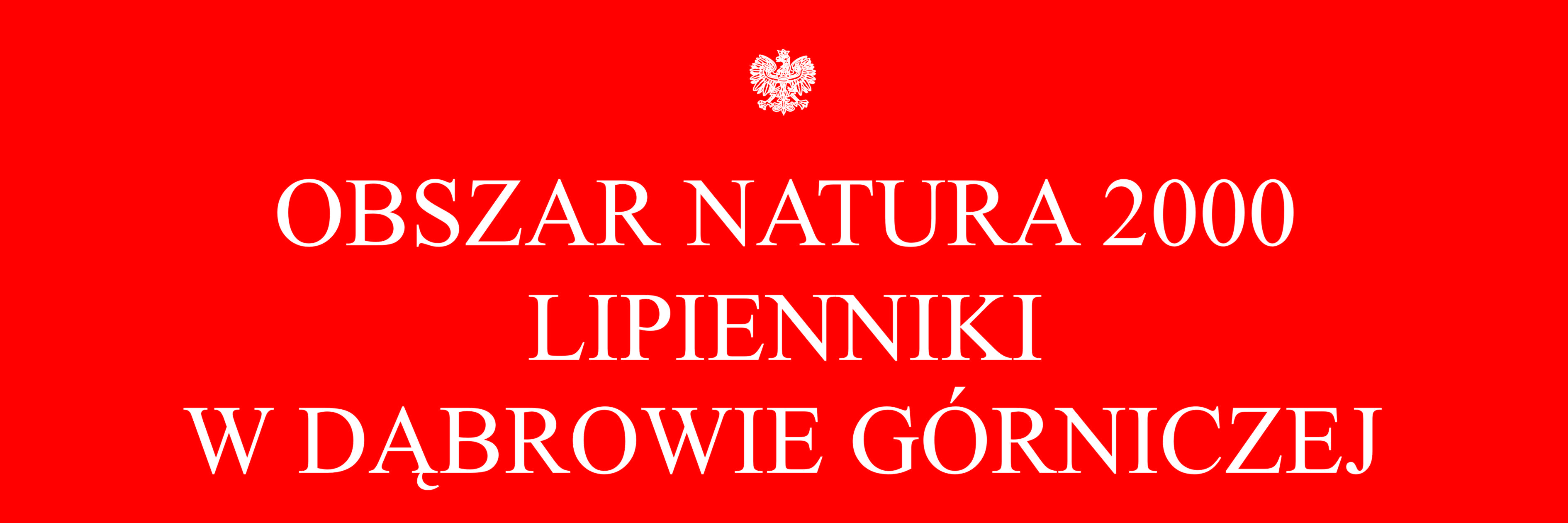 